Agenda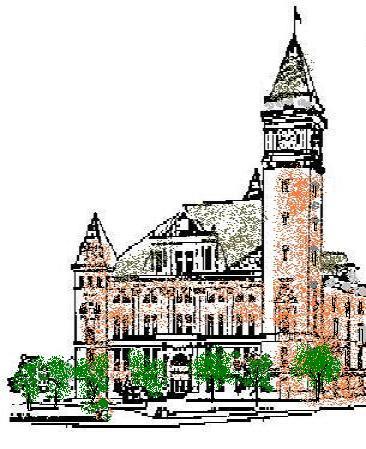 Tipton County Plan CommissionDecember 2, 20216:00 p.m.The Tipton County Plan Commission will hold a regularly scheduled meeting on Thursday, December 2, 2021, at 6:00 p.m., in the 1st floor meeting room, Tipton County Courthouse, 101 East Jefferson Street, Tipton, Indiana.  The agenda is as follows: Roll CallModifications to agendaApproval of Minutes a) Minutes of November 4, 2021Public Hearingsa) None.Reportsa) Staff reportsb) Standing Committee reportsOld Businessa) Area Wide Planning Discussion.New Businessa) Solar Farm Discussion.Public CommentsAdjournment